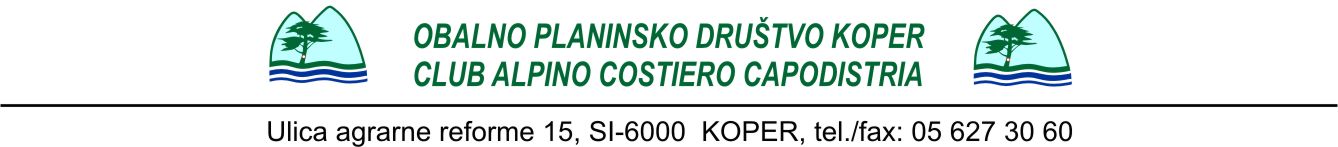 TUTTI IN MONTAGNA CON IL CLUB ALPINO COSTIERO DI CAPODISTRIA SEZIONE GIOVANISabato 19 marzo 2022 il Club degli alpini di Capodistria organizza una camminata sul Carso, al parco Mitologico di Roditti - Rodik, dedicata agli alunni dalla prima alla quinta classe ed ai loro genitori. Per le adesioni e ulteriori informazioni siete pregati di contattare la maestra Danijela all'indirizzo di posta elettronica: danijela.rp@gmail.com. Le adesioni sono possibili entro e non oltre giovedì 17 marzo 2022.Vi aspettiamo in gran numero!